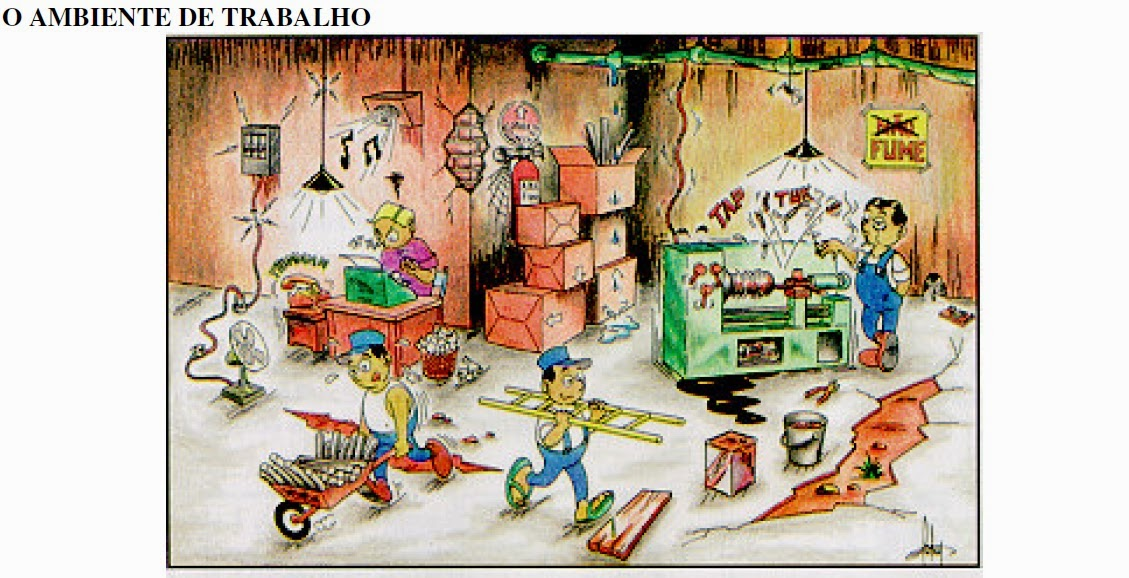 1. Observe a imagem anterior e identifique perigos e riscos que existem neste local de trabalho.PROPOSTA DE TRABALHOPROPOSTA DE TRABALHOPROPOSTA DE TRABALHOPROPOSTA DE TRABALHONome:Riscos Profissionais